Loqate, A GBG Solution Release Notes – Verify API2023Q1.1 Minor ReleaseCase ResolutionsPlease visit https://support.loqate.com/2023q1-1-resolved-cases/ for a list of all cases resolved in this release. If you would like more details on any of the solved cases listed, please contact LoqateSupport@gbgplc.com for further information. Local API NoticesThis is to inform our customers that in this 2023Q1.1 release we have made 2 minor changes to the API – details belowLocal API ImprovementsInstallation InstructionsPlease remember to update both the program files and the reference data and please install these to a new fresh folder location. The improvements are tied to the data in the Global Knowledge Repository and the Local API. When updating the data, it is recommended to use a new data folder each time to ensure the latest dataset is installed properly. If you need any assistance with the upgrade of the Local API or the data update process, please contact GBG Loqate Support.The setup wizard for the Local API can be obtained from our SFTP server. Please contact your account manager to retrieve the SFTP information. If you do not know who your account manager is, please contact the support team at LoqateSupport@gbgplc.com.Case NumberChange DescriptionCountryCAS-83257-B5K2Q9Improve Flat mistypes/abbreviation handling in GB  - Flt/Falt → FlatGBCAS-40536-Z1X2W7Fix bug that matches field case-sensitively.AllCase NumberChange DescriptionCategoryCategoryCountryExample AddressCAS-83257-B5K2Q9Flt or Falt typos corrected to FlatAPIAPIGBFalt 1, 43 Upton Park, SL1 2DA, GBFlt 1, 43 Upton Park, SL1 2DA, GBBefore Image Before Image Before Image After ImageAfter ImageAfter Image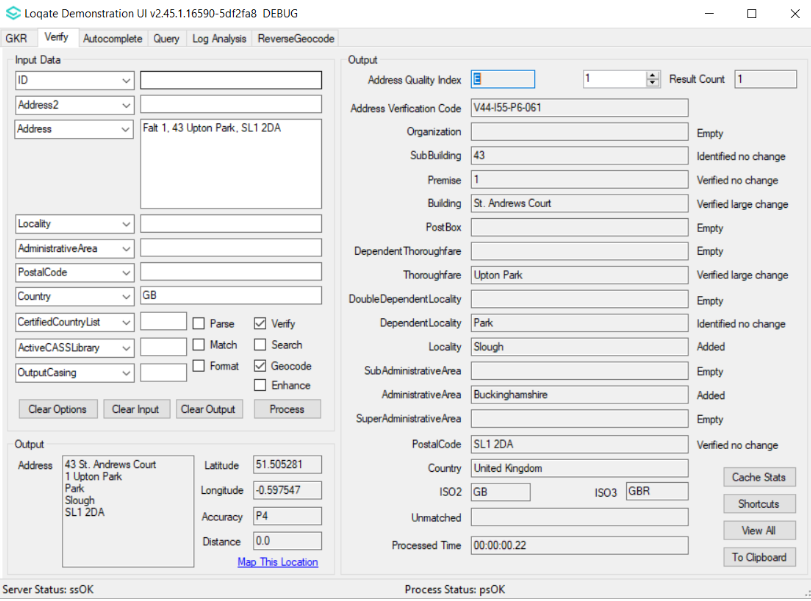 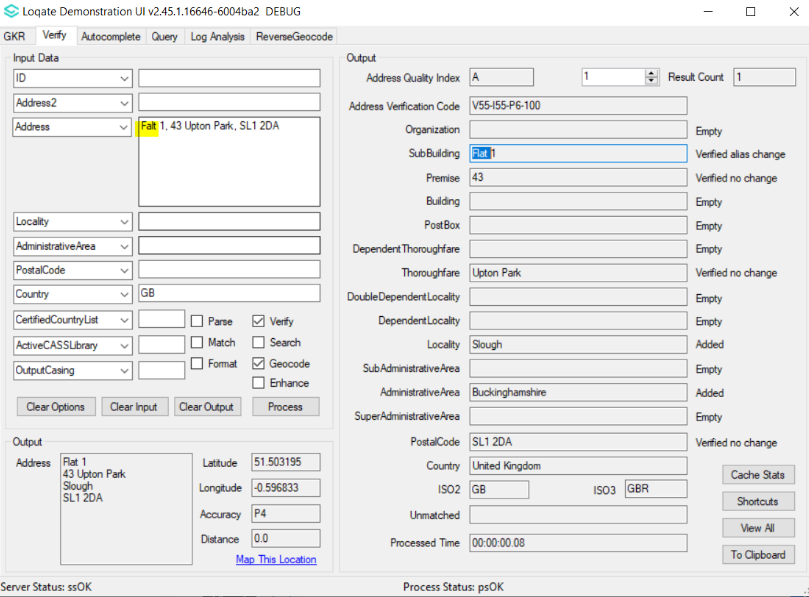 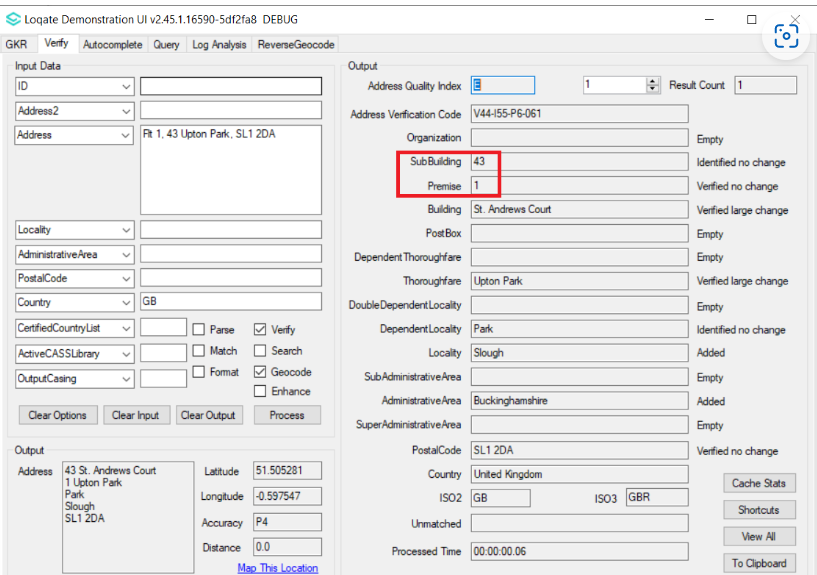 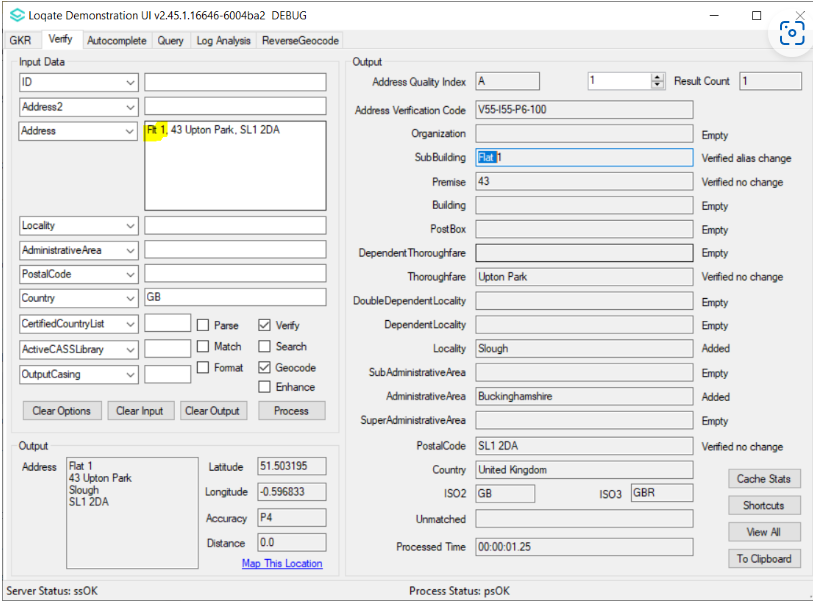 Case NumberChange DescriptionCategoryCategoryCountryExample AddressCAS-40536-Z1X2W7Fixed bug that moved locality in correctly into thoroughfareAPIAPIAllAddress1: 1951A, Locality: North Bay, AdministrativeArea: ON, PostalCode: P1B8G4Before Image Before Image Before Image After ImageAfter ImageAfter Image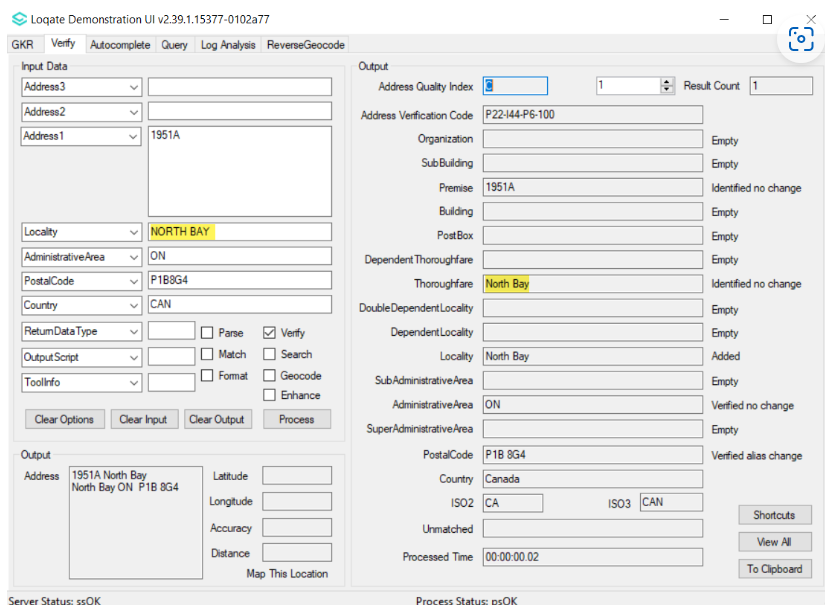 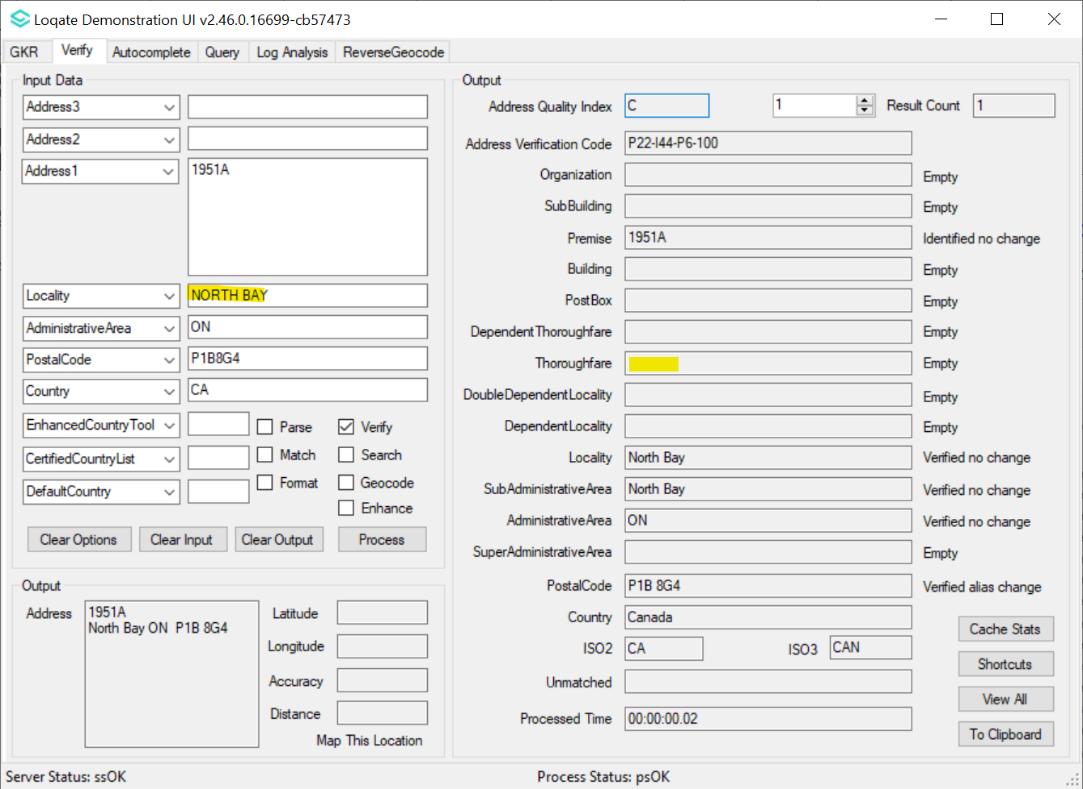 